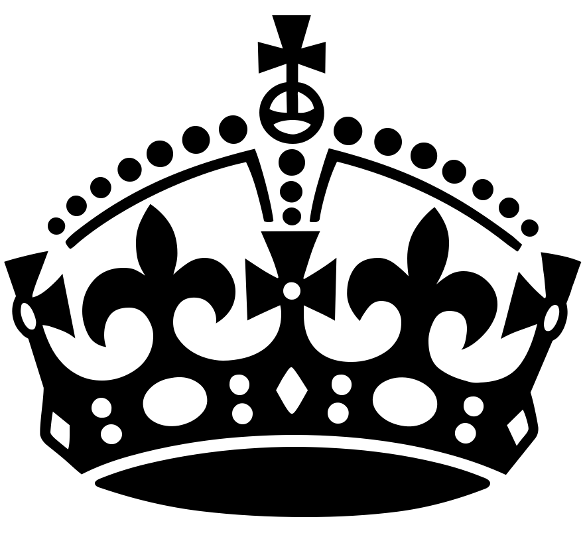 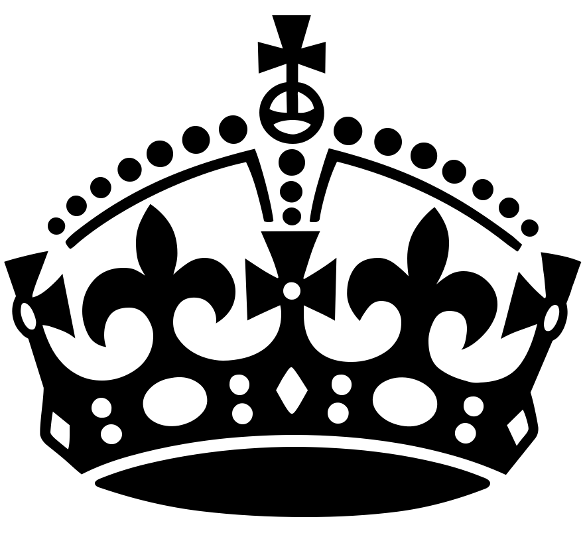 WHITING MIDDLE SCHOOL CROSS COUNTRY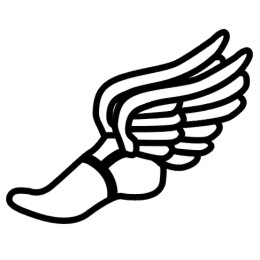 Callout meetings:March 24th and March 25thSmall Gym3:00-4:00Coach Burriss                  320-360-7040            seburriss@gmail.com